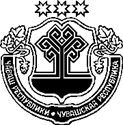 ЗАКОНЧУВАШСКОЙ РЕСПУБЛИКИО ВНЕСЕНИИ ИЗМЕНЕНИЙ В ЗАКОН ЧУВАШСКОЙ РЕСПУБЛИКИ "О НАДЕЛЕНИИ ОРГАНОВ МЕСТНОГО САМОУПРАВЛЕНИЯ В ЧУВАШСКОЙ РЕСПУБЛИКЕ ОТДЕЛЬНЫМИ ГОСУДАРСТВЕННЫМИ ПОЛНОМОЧИЯМИ"ПринятГосударственным СоветомЧувашской Республики20 декабря 2019 годаСтатья 1Внести в Закон Чувашской Республики от 30 ноября 2006 года № 55 "О наделении органов местного самоуправления в Чувашской Республике отдельными государственными полномочиями" (Ведомости Государственного Совета Чувашской Республики, 2006, № 72; 2007, № 73, 74; 2008, 
№ 76; 2009, № 80, 82; 2010, № 84, 85; 2011, № 90, 91; 2012, № 92 (том I), 94; газета "Республика", 2012, 5 октября, 29 декабря; Собрание законодательства Чувашской Республики, 2013, № 5, 6, 12; 2014, № 5, 6, 11; 2015, № 12; 2016, № 10, 12; 2017, № 3, 7; газета "Республика", 2017, 8 ноября, 
13 декабря; 2018, 8 мая, 27 июня, 19 сентября; 2019, 6 марта, 13 марта, 
15 мая, 17 июля) следующие изменения:1) в статье 1:а) в пункте 3 части 2 слова "пунктами 1–4" заменить словами "пунктами 1–3";б) пункт 4 части 4 признать утратившим силу;2) в статье 10:а) в наименовании слова "пунктами 2–4" заменить словами "пунктами 2 и 3";б) в части 1 слова "пунктами 2–4" заменить словами "пунктами 2 и 3"; в) в абзаце третьем части 2 слова "пунктами 2–4" заменить словами "пунктами 2 и 3";г) в части 4 слова "пунктами 2–4" заменить словами "пунктами 2 и 3";3) в статье 11:а) в наименовании слова "пунктами 2–4" заменить словами "пунктами 2 и 3";б) в части 1 слова "пунктами 2–4" заменить словами "пунктами 2 и 3";в) в абзаце третьем части 2 слова "пунктами 2–4" заменить словами "пунктами 2 и 3";4) в части 1 статьи 17:а) в абзаце четвертом пункта 4 слова "пунктами 1–4" заменить словами "пунктами 1–3";б) абзац девятый пункта 5 признать утратившим силу.Статья 2Настоящий Закон вступает в силу по истечении десяти дней после дня его официального опубликования. г. Чебоксары23 декабря 2019 года№ 93ГлаваЧувашской РеспубликиМ. Игнатьев